CENTRO DE  EDUCAÇÃO INFANTIL ESTRELINHA AZUL ÁGUA DOCE – SC AULAS DE EDUCAÇÃO FÍSICA PROFESSORA: THIARA SOSTERMATERNAL I e II (MANHÃ E TARDE) 03, 05 e 07/08/2020 (executar as atividades com o que tem em casa, filmar e encaminhar no privado)Olá Crianças...A profe. está com muita saudade. E para amenizar essa saudade quero receber fotos e vídeos! Beijos da Profe. Thiara Bons estudos!!! Segunda - feiraDia 03Quarta-feira Dia 05Sexta-feiraDia 07Caça ao tesouro sensorial: 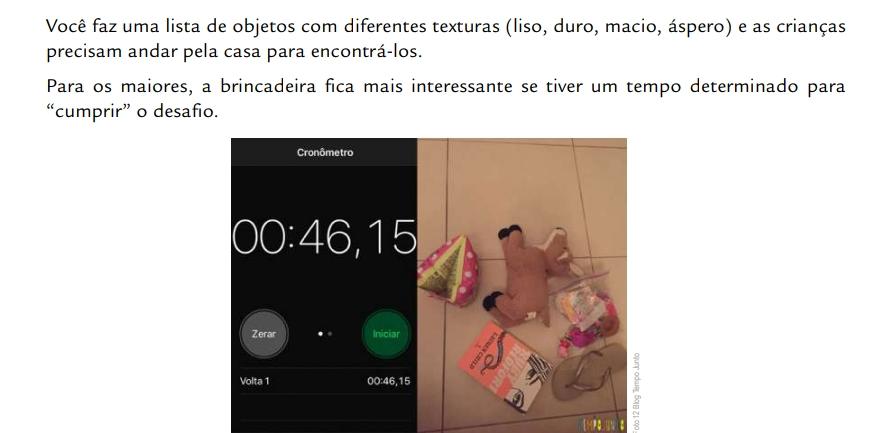 Pescando as tampinhas: conforme a foto o desafio é pegar cada tampinha com duas madeirinhas. 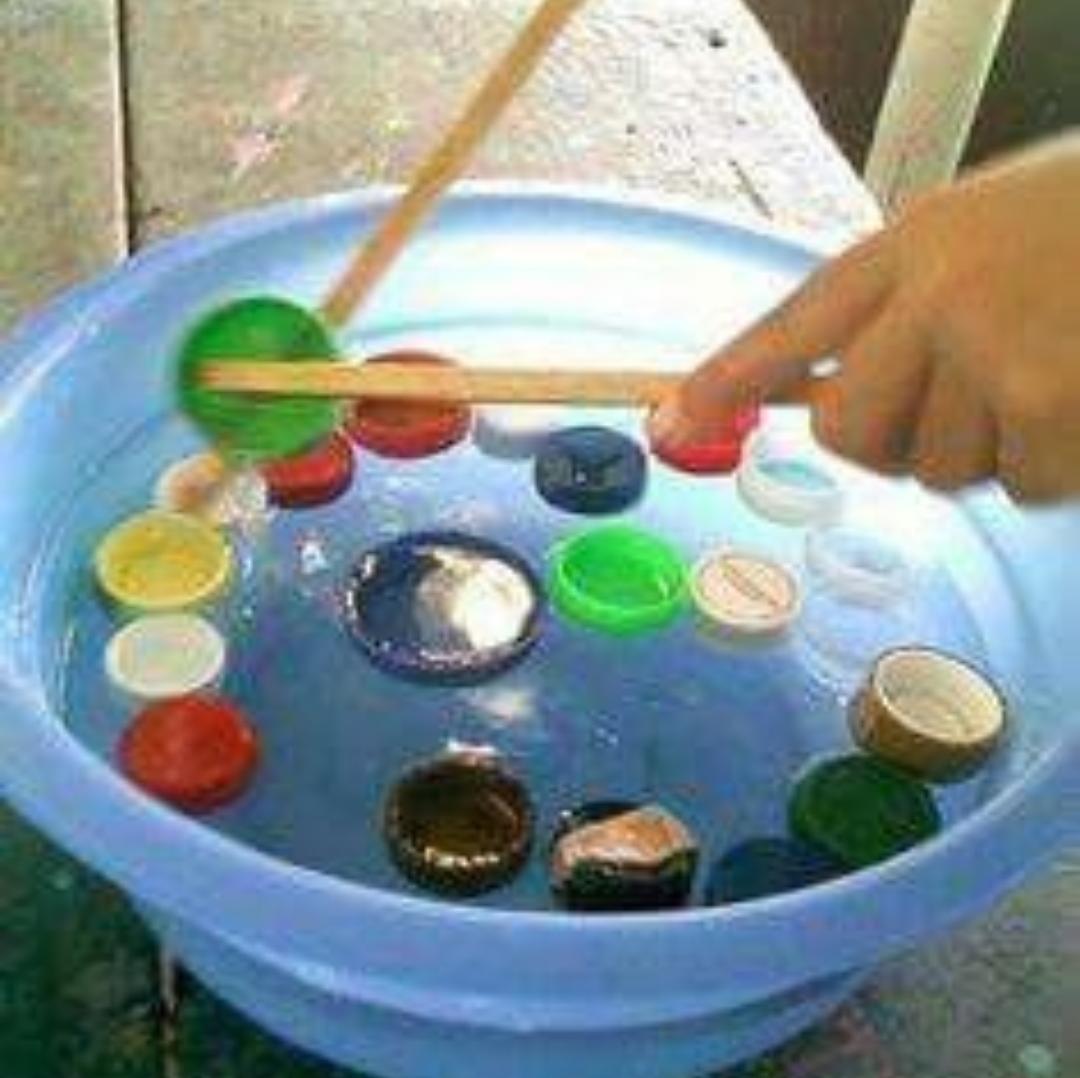 Boliche dos números: confeccione com seu filho um boliche igual o da foto. Seu filho deverá derrubá-los com uma bola. 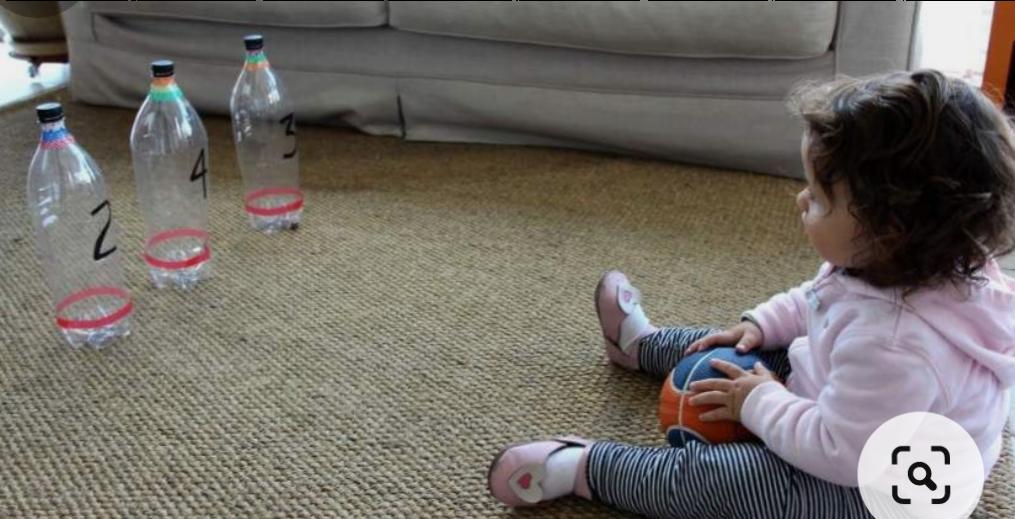 